Junior School 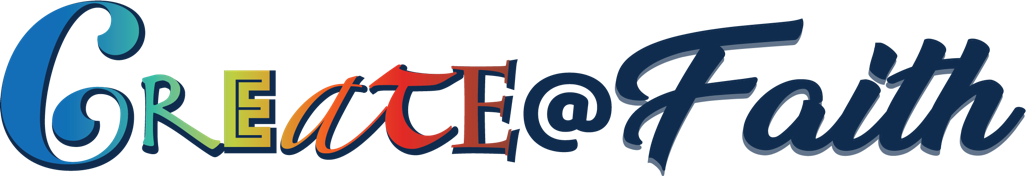 Extracurricular Activities Term 2	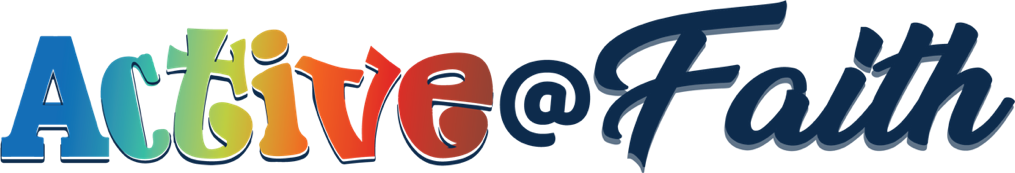 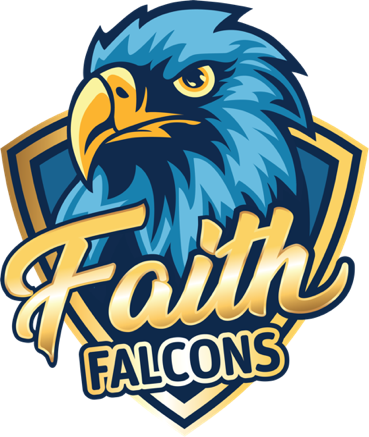 Monday 30 MayTuesday 31 MayWednesday 1 JuneThursday 2 JuneFriday 3 JuneBefore School(7:15 – 8:15am)ACTIVE @ FAITHNetball TrainingU9’S SPAH 7:15-8:15am ACTIVE @ FAITHACE Tennis Gold Group: SPAH; 7:30-8:15amDolce StringsGreen Room  7:30am – 8:30am(With Charli and Maddi Boyce)Faith FlyersYr 2 – Yr 6: SPAH Foyer; 7:45am – 8:30amNo signup required ACTIVE @ FAITHBasketball TrainingU14 Boys Gold & Blue: SPAH 7:00am – 8:00amTouch TrainingU10 Boys Blue – JS Oval7:15– 8:15amBoot CampYr3 – Yr6: SPAH Gym8:00 – 8:30amNo signup required ACTIVE @ FAITHACE TennisBlue Group: SPAH: 7:30-8:15amSports Aerobics SPAH: 7:30 – 8:15amSign up requiredMorning Tea(10:40 – 11:20am)Junior Guitar EnsembleGreen Room ChoirPrep – Yr 6 : Music ClassroomSkipping ClubYr 3 – Yr 6: Under the Dome10:50  – 11:20 amACTIVE @ FAITHACE Tennis  Red Group: SPAH 10:40-11:20amACTIVE @ FAITHACE Tennis  Orange Group: SPAH 10:40-11:20amMATH CLUB (Yr 3 – 6)Falcon Lodge10:40 – 11:20amSmall EnsembleMusic Studio: 10:40-11:200am Gardening Club.  (Prep – Yr 6) Behind Mrs Spencer’s room 10:40 – 11:20amACTIVE @ FAITHACE Tennis  Green Group: SPAH 10:40-11:20amLunch Time(1:20 – 2:00pm)Musical Chorus – Extra Rehearsal Singing and dance practice 1:30 – 2:00pm The Studio Creative Dance (Prep – Yr 2: The Studio)Chess Mates Prep – Yr 6 :(Signup Required)Art ClubPrep – Yr 6: Design LabJunior Dance Club(Prep – Yr 3): The StudioSkipping ClubYr 3 – Yr 6 Under the Dome: 10:50  – 11:20 amJS Percussion EnsembleGreen Room: 1:20-2:00pmSpeech and Drama ClubYr 4 – Yr 6: Sign up with Mrs DavidsonArt ClubPrep – Yr 6: Design LabNo sign up requiredAfter School(3:15pm – 6:30pm)ACTIVE @ FAITHJunior VolleyballSPAH: 3:00 – 4:30pm(Start – 23rd May)Basketball TrainingU12/U14 Girls: SPAH: 4:30 – 5:30pmCreative Dance (Yr 3 – 6)Venue: The StudioHip Hop 3:10 – 4:00pmContemporary 4:00 – 4:45pmJnr Dynamos Basketball(sign up required)(U8 Basketball Game competition)3:15 – 4:15pm (week 2 – week 8)ACTIVE @ FAITH Netball TrainingU12’s (yr6): 3:30pm – 4:30pmVenue: Secondary School HayshedIntercampus Bus Travel provided Basketball TrainingU12 Boys Blue SPAH: 3:15pm – 4:15pmPro Dynamics Skills Session Basketball U12 – U18 players SPAH 4:15 – 5:15pm  (week 2 – week 8)Basketball TrainingU12 Boys Gold SPAH: 5:15pm – 6:15pmACTIVE @ FAITH Touch Training U10 Boys Gold – JS Oval 3:00 – 3:45pm U12 Boys Blue – JS Oval  3:30 – 4:30pm U12 Girls Blue – JS Oval   3:30 – 4:30pm  Netball Training U7 & U11 SPAH : 3:00 – 4:00pm Basketball TrainingU10 BoysJS SPAH: 4:00pm – 5:00pmACTIVE @ FAITHTouch TrainingU8 Blue and Gold – JS Oval3:30 – 4:30pmMusical RehearsalYears 5 - 12SPAH: 3:30 – 6:00pmJnr Dynamos Basketball(Previously Aussie Hoops)JS SPAHPrep – Year 1 -  3:15 – 4:15pmYear 2 – 6 -  4:00 – 5:00pmACTIVE @ FAITHTouch Competition(Friday Evening)Basketball CompetitionNetball Competition(Saturday)